Publicado en Madrid el 10/09/2021 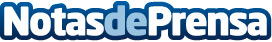 Vuelta al cole en los centros de inglés para niños Helen Doron EnglishHelen Doron English, la cadena de franquicias líder en la enseñanza de inglés para niños, afronta el nuevo curso con nuevas aperturas y novedadesDatos de contacto:Raffaele Forgione931786270Nota de prensa publicada en: https://www.notasdeprensa.es/vuelta-al-cole-en-los-centros-de-ingles-para Categorias: Franquicias Idiomas Ocio para niños Cursos http://www.notasdeprensa.es